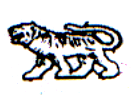 АДМИНИСТРАЦИЯ МИХАЙЛОВСКОГО МУНИЦИПАЛЬНОГО
РАЙОНА ПРИМОРСКОГО КРАЯ
П О С Т А Н О В Л Е Н И Е 
___________                                                с. Михайловка                                        № ________ Об утверждении средней стоимости путевок в организациях отдыха и оздоровления детей, расположенных на территории Михайловского муниципального района, и стоимости набора продуктов питания в детских оздоровительных лагерях с дневным пребыванием детей, организованных на базе муниципальных образовательных организаций, на период проведения оздоровительной кампании детей в 2018 годуНа основании постановления Администрации Приморского края от 13.12.2017 № 517-па «Об утверждении средней стоимости путевок в организациях отдыха и оздоровления детей, расположенных на территории Приморского края, и стоимости набора продуктов питания в детских оздоровительных лагерях с дневным пребыванием детей, организованных на базе муниципальных образовательных организаций, на период проведения оздоровительной кампании детей в 2018 году», администрация Михайловского муниципального районаПОСТАНОВЛЯЕТ:	1. Утвердить стоимость набора продуктов питания в детских оздоровительных лагерях с дневным пребыванием детей, организованных на базе муниципальных образовательных организаций, на период проведения оздоровительной кампании детей в 2018 году:1.1. для детей в возрасте от 6,5 до 10 лет при двухразовом питании – в размере 132,31 рубля в день на одного ребенка, при трехразовом питании -в размере 165,42 рубля в день на одного ребенка;1.2. для детей старше 10 лет и до 15 лет (включительно) при двухразовом питании – в размере 149,20 рубля в день на одного ребенка, при трехразовом питании – в размере 186,54 рубля в день на одного ребенка.2. Утвердить дислокацию пришкольных оздоровительных лагерей с дневным пребыванием детей Михайловского муниципального района на летний период 2018 года (Приложение № 1).3. Муниципальному казенному учреждению «Управление по организационно-техническому обеспечению деятельности администрации Михайловского муниципального района» (Луданов) разместить настоящее постановление на официальном сайте администрации Михайловского муниципального района.4. Настоящее постановление вступает в силу с момента его официального опубликования на сайте администрации Михайловского муниципального района.5. Контроль за исполнением настоящего постановления возложить на заместителя главы администрации муниципального района Е.А. Саломай.  Глава Михайловского муниципального района –Глава администрации района                                                           В.В. АрхиповПриложение № 1к постановлению администрацииМихайловского муниципального района                                                                     от ____________ № __________ДИСЛОКАЦИЯПришкольных оздоровительных лагерей с дневным пребываниемМихайловского муниципального района на летний период 2018 года№ п/пНаименование учрежденияВсего         детейДни Цена 28.05.-16.06.28.05.-16.06.18.06.- 06.07.18.06.- 06.07.09.07.-27.0709.07.-27.07Общая сумма№ п/пНаименование учрежденияВсего         детейДни Цена детисуммадетисуммадетисуммаОбщая сумма1.СОШ с. Абрамовка 10015132,316011907940793860198465,002.ООШ с. Григорьевка6315132,31387541725496160125032,953.СОШ с. Ивановка16915132,318015877249972484079386335405,854.СОШ с. Кремово9515132,316011907935694630188541,755.СОШ с. Михайловка33015132,31250496163801587720654934,506.СОШ с. Ляличи 6815132,31387541730595400134956,207.СОШ с. Осиновка8415132,315911709425496160166710,608.СОШ с. Первомайское13915132,317915678740793862039693275866,359.СОШ с. Ширяевка11815132,315811511040793862039693234188,7010.СОШ п. Новошахтинский № 111815132,3100981944962039693234188,7011.СОШ п. Новошахтинский № 213815132,31001182341892039693273881,7012.ООШ с. Даниловка4515132,3125496162039693089309,2513.ООШ с. Николаевка5015132,3130595402039693099232,50Итого 152015780154802762012304831202381583016668,00